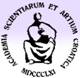 HRVATSKA AKADEMIJA ZNANOSTI I UMJETNOSTIRazred za prirodne znanostiOdbor za primijenjenu genomikuHRVATSKO DRUŠTVO ZA LABORATORIJSKU MEDICINUHRVATSKO DRUŠTVO ZA HUMANU GENETIKUDRUŠTVO ZA KLINIČKU GENETIKU HRVATSKEHRVATSKO DRUŠTVO ZA BIOTEHNOLOGIJUHRVATSKO DRUŠTVO ZA BIOSIGURNOST I BIOZAŠTITUČast nam je pozvati Vas naZNANSTVENI SASTANAKMOLEKULARNA GENETIKA –NOVOSTI U DIJAGNOSTICI I TERAPIJIponedjeljak, 16. listopada 2017. Knjižnica Hrvatske akademije znanosti i umjetnosti u Zagrebu, Strossmayerov trg 14, ZagrebP R O G R A MRadno predsjedništvo: S. Gamulin, V. Kušec, V. Paar 09:00-09:15     S. Gamulin, J. Sertić: Pozdravna riječ MOLEKULARNA GENETIKA –NOVOSTI U DIJAGNOSTICI I TERAPIJI09:15-09:30     S. Gamulin: Genomika i precizna medicina09:30-09:45     M. Rosandić, I. Vlahović, M. Glunčić, I. Martinjak, V. Paar:Skrivene genomske simetrije - treći ključ evolucije i funkcije genoma?09:45.-10:00     Đ. Ugarković: Ljudska alfa satelitska DNA kao regulator genske  aktivnosti 10:00-10:15     G. Lauc: Visokoprotočna glikomika u molekularnoj dijagnostici10:15-10:30     D. Primorac: Novosti u liječenju oštećenja hrskavičnog tkiva mezenhimalnim matičnim stanicama 10:30-10:40     Rasprava10:40-10:55     S. Seiwerth, M. Mišić: Molekularna dijagnostika u patologiji10:55-11:10     I. Drmić Hoffman: NGS u dijagnostici i liječenju malignih bolesti 11:10-11:25     A. Markotić: Molekularna dijagnostika vektorima prenosivih bolesti 11:25-11:40     F. Borovečki: Genomska dijagnostika u bolesnika s epilepsijom i neurodegenerativnim bolestima 11:40-11:50     Rasprava11:50-12:50     Stanka Znanstveni odbor: S. Gamulin, S. Jelaska, V. Paar, N. Ljubešić, A. Markotić, J. SertićOrganizacijski odbor:   S. Gamulin, V. Paar, J. Sertić, N. Božina, F. SedlićPrijave se primaju na email adresu: filip.sedlic@mef.hrNema kotizacijeHrvatska liječnička komora dodijeljuje aktivnim sudionicima 15 bodova i pasivnim sudionicima 10 bodova.  HAZU, Ninja Walka, mag. nov.Tel: 01/4895 144; email: ninja@hazu.hr 12:50-13:05     N. Canki Klain: Strategija molekularne dijagnostike i terapijske perspektive mišićnih i živčanih bolesti u Hrvatskoj 13:05-13:20     J. Sertić, H. Ljubić, A. Merkler: Molekularna dijagnostika genetičkih bolesti i Europska mreža za kvalitetu molekularne dijagnostike 13:20-13:35     B. Grahovac: Molekularna dijagnostika u hematologiji 13:35-13:45     Rasprava13:45-14:00     N. Pivac: Promjene N-glikoma u PTSP-u14:00-14:15     N. Božina: Farmakogenomika14:15-14:30     V. Kušec: D vitamin u zdravlju i bolesti 14:30-14:40     Rasprava14:40-14:55    F. Bulić Jakuš: Epigenetika u medicini14:55-15:10     F. Sedlić, A Šepac: Genetsko obilježavanje i praćenje diferencijacije ljudskih kardiomiocita 15:10-15:25     A. Slavica: Primjena genetičkog inžinjerstva u industrijskoj biotehnologiji 15:25.-15:35    Rasprava